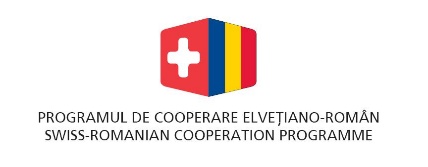 “Asistenţă pentru consolidarea capacităţii instituţionale în domeniul formării judecătorilor şi procurorilor pentru aplicarea noilor coduri”“Assistance for strengthening the training capacities for judges and prosecutors in the application of new laws”GHID PRACTICMODELE DE CERERI PENTRU JUSTIŢIABILI ÎN MATERIA SOCIETĂŢILOR COMERCIALE www.csm1909.ro                                                                                                                                                     www.inm-lex.ro                                                                                                                                             Proiect co-finanțat printr-un grant din partea Elveției prin intermediul Contribuției Elvețiene pentru Uniunea Europeană extinsă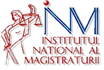 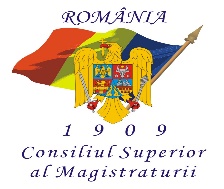 1. Acţiune în regularizarea societăţiiSediul materiei: Art. 48 Legea nr. 31/1990InstanţaDomnule Preşedinte,  Subsemnatul (nume ....., prenume .....), cu domiciliul în ....., având codul numeric personal ....., cu domiciliul procesual ales pentru comunicarea actelor de procedură la numitul (nume ....., prenume .....), cu domiciliul în....., având următoarele date de contact..., personal/prin mandatar/prin reprezentant legal/prin reprezentant judiciar (nume ....., prenume .....)/reprezentat prin avocat (nume ....., prenume .....) , cu sediul profesional în ....., având următoarele date de contact ..... sauSubscrisa (denumirea .....), cu sediul în ....., având codul unic de înregistrare/codul de identitate fiscală/numărul de înmatriculare în registrul comerţului/numărul de înscriere în registrul persoanelor juridice/contul bancar ....., cu sediul procesual ales pentru comunicarea actelor de procedură la numitul (nume ....., prenume .....), cu domiciliul în ....., având următoarele date de contact/prin reprezentant (nume ....., prenume .....) / prin consilier juridic (nume ....., prenume .....)/prin avocat (nume ....., prenume .....), cu sediul profesional în ....., având următoarele date de contact în contradictoriu cu pârâtul (nume ....., prenume .....), cu domiciliul în....., având codul numeric personal ....., sauîn contradictoriu cu pârâta (denumirea societăţii.....), cu sediul în ....., având codul unic de înregistrare/ numărul de înmatriculare în registrul comerţului/ contul bancar, prin reprezentant (nume ....., prenume .....), formulăm CERERE DE OBLIGARE A ADMINISTRATORILOR/CENZORILOR LA ÎNDEPLINIREA 
MĂSURII PENTRU REGULARIZAREA SOCIETĂŢIIprin care solicităm instanţei, ca prin hotărârea ce o va pronunţa să dispună:- obligarea administratorilor/cenzorilor la îndeplinirea măsurii pentru regularizarea societăţii;– obligarea administratorilor/cenzorilor la plata daunelor interese în sumă de ......., pentru neîndeplinirea  în termen a obligaţiei;În fapt, arătăm că ..... .În drept, ne întemeiem cererea pe dispoziţiile art. 48 din Legea nr. 31/1990, republicată, cu modificările ulterioare.În dovedire, solicităm încuviinţarea probei cu înscrisuri.În cadrul probei cu înscrisuri, depunem următoarele înscrisuri ....., în copii certificate pentru conformitate cu originalul, în .... exemplare.Solicităm judecarea cauzei, în lipsă, în conformitate cu art. 411 alin.(1) pct.2) din C. proc. civ.În conformitate cu art.453 din C. proc. civ., solicităm instanţei să oblige pârâtul la plata cheltuielilor de judecată ocazionate de acest proces.	Depunem prezenta cerere de chemare în judecată, în ..... exemplare.	Anexăm dovada achitării taxei judiciare de timbru în cuantum de ..... şi procura în original/copie legalizată/împuternicirea avocaţială/delegaţia de reprezentare/copie legalizată de pe înscrisul doveditor al calităţii de reprezentant/extras din registrul public/extras, în copie legalizată, din actul care atestă dreptul de reprezentare.      Data,								Semnătura ,Domnului Preşedinte al Tribunalului2. Acţiune în declararea nulităţii societăţiiSediul materiei: Art. 56 şi următoarele Legea nr. 31/1990 InstanţaDomnule Preşedinte, Subsemnatul (nume ....., prenume .....), cu domiciliul în ....., având codul numeric personal ....., cu domiciliul procesual ales pentru comunicarea actelor de procedură la numitul (nume ....., prenume .....), cu domiciliul în....., având următoarele date de contact..., personal/prin mandatar/prin reprezentant legal/prin reprezentant judiciar (nume ....., prenume .....)/reprezentat prin avocat (nume ....., prenume .....) , cu sediul profesional în ....., având următoarele date de contact ..... sauSubscrisa (denumirea .....), cu sediul în ....., având codul unic de înregistrare/codul de identitate fiscală/numărul de înmatriculare în registrul comerţului/contul bancar ....., cu sediul procesual ales pentru comunicarea actelor de procedură la numitul (nume ....., prenume .....), cu domiciliul în ....., având următoarele date de contact/prin reprezentant (nume ....., prenume .....) / prin consilier juridic (nume ....., prenume .....)/prin avocat (nume ....., prenume .....), cu sediul profesional în ....., având următoarele date de contact ..... în contradictoriu cu pârâta (denumirea societăţii.....), cu sediul în ....., având codul unic de înregistrare/ numărul de înmatriculare în registrul comerţului/ contul bancar, prin reprezentant (nume ....., prenume .....), formulăm ACŢIUNE ÎN DECLARAREA NULITĂŢII SOCIETĂŢIIprin care solicităm instanţei, ca prin hotărârea ce o va pronunţa să dispună: - declararea nulităţii/anularea societăţii pârâte – numirea lichidatorilor societăţii.În fapt, arătăm că ..... .În drept, ne întemeiem cererea pe dispoziţiile art. 56 şi urm. din Legea nr. 31/1990, republicată, cu modificările ulterioare.În dovedire, solicităm încuviinţarea probei cu înscrisuri.În cadrul probei cu înscrisuri, depunem următoarele înscrisuri ....., în copii certificate pentru conformitate cu originalul, în .... exemplare.Solicităm judecarea cauzei, în lipsă, în conformitate cu art. 411 alin. (1) pct. 2) din C. proc. civ.În conformitate cu art.453 din C. proc. civ., solicităm instanţei să oblige pârâtul la plata cheltuielilor de judecată ocazionate de acest proces.	Depunem prezenta cerere de chemare în judecată, în ..... exemplare.	Anexăm dovada achitării taxei judiciare de timbru în cuantum de ..... şi procura în original/copie legalizată/împuternicirea avocaţială/delegaţia de reprezentare/copie legalizată de pe înscrisul doveditor al calităţii de reprezentant/extras din registrul public/extras, în copie legalizată, din actul care atestă dreptul de reprezentare.Data,								Semnătura  ,Domnului Preşedinte al Tribunalului3. Acţiune în anularea hotărârii adunării generale Sediul materiei: Art. 132 Legea nr. 31/1990InstanţaDomnule Preşedinte, Subsemnatul (nume ....., prenume .....), cu domiciliul în ....., având codul numeric personal ....., cu domiciliul procesual ales pentru comunicarea actelor de procedură la numitul (nume ....., prenume .....), cu domiciliul în....., având următoarele date de contact..., personal/prin mandatar/prin reprezentant legal/prin reprezentant judiciar (nume ....., prenume .....)/reprezentat prin avocat (nume ....., prenume .....), cu sediul profesional în ....., având următoarele date de contact ..... sauSubscrisa (denumirea .....), cu sediul în ....., având codul unic de înregistrare/codul de identitate fiscală/numărul de înmatriculare în registrul comerţului/contul bancar ....., cu sediul procesual ales pentru comunicarea actelor de procedură la numitul (nume ....., prenume .....), cu domiciliul în ....., având următoarele date de contact/prin reprezentant (nume ....., prenume .....) / prin consilier juridic (nume ....., prenume .....)/prin avocat  (nume ....., prenume .....), cu sediul profesional în ....., având următoarele date de contact ..... în contradictoriu cu pârâta (denumirea societăţii.....), cu sediul în ....., având codul unic de înregistrare/ numărul de înmatriculare în registrul comerţului/ contul bancar, prin reprezentant (nume ....., prenume .....), formulăm ACŢIUNE ÎN ANULAREA HOTĂRÂRII NR. ...... DIN DATA DE ...... A ADUNĂRII 
GENERALE A ACŢIONARILOR/ASOCIAŢILOR S. ......prin care solicităm instanţei, ca prin hotărârea ce o va pronunţa să dispună:anularea Hotărârii nr. ....... din data de ....... a Adunării 
Generale a Acţionarilor/Asociaţilor S. ..... .În fapt, arătăm că ..... .În drept, ne întemeiem cererea pe dispoziţiile art. 112 din Legea nr. 31/1990, republicată, cu modificările ulterioare.În dovedire, solicităm încuviinţarea probei cu înscrisuri.În cadrul probei cu înscrisuri, depunem următoarele înscrisuri ....., în copii certificate pentru conformitate cu originalul, în .... exemplare.Solicităm judecarea cauzei, în lipsă, în conformitate cu art. 411 alin.(1) pct.2) din C. proc. civ.În conformitate cu art.453 din C. proc. civ., solicităm instanţei să oblige pârâtul la plata cheltuielilor de judecată ocazionate de acest proces.Depunem prezenta cerere de chemare în judecată, în ..... exemplare.Anexăm dovada achitării taxei judiciare de timbru în cuantum de ..... şi procura în original/copie legalizată/împuternicirea avocaţială/delegaţia de reprezentare/copie legalizată de pe înscrisul doveditor al calităţii de reprezentant/extras din registrul public/extras, în copie legalizată, din actul care atestă dreptul de reprezentare.Data,								Semnătura ,Domnului Preşedinte al Tribunalului4. Cerere pentru suspendarea executării hotărârii adunării generale Sediul materiei: Art. 133 Legea nr. 31/1990InstanţaDomnule Preşedinte, Subsemnatul (nume ....., prenume .....), cu domiciliul în ....., având codul numeric personal ....., cu domiciliul procesual ales pentru comunicarea actelor de procedură la numitul (nume ....., prenume .....), cu domiciliul în....., având următoarele date de contact..., personal/prin mandatar/prin reprezentant legal/prin reprezentant judiciar (nume ....., prenume .....)/reprezentat prin avocat (nume ....., prenume .....) , cu sediul profesional în ....., având următoarele date de contact ..... sauSubscrisa (denumirea .....), cu sediul în ....., având codul unic de înregistrare/codul de identitate fiscală/numărul de înmatriculare în registrul comerţului/contul bancar ....., cu sediul procesual ales pentru comunicarea actelor de procedură la numitul (nume ....., prenume .....), cu domiciliul în ....., având următoarele date de contact/prin reprezentant (nume ....., prenume .....) / prin consilier juridic (nume ....., prenume .....)/prin avocat (nume ....., prenume .....), cu sediul profesional în ....., având următoarele date de contact ..... în contradictoriu cu pârâta (denumirea societăţii.....), cu sediul în ....., având codul unic de înregistrare/ numărul de înmatriculare în registrul comerţului/ contul bancar, prin reprezentant (nume ....., prenume .....), formulăm CERERE PENTRU SUSPENDAREA EXECUTĂRII HOTĂRÂRII ADUNĂRII GENERALEprin care solicităm instanţei, ca prin hotărârea ce o va pronunţa să dispună:Suspendarea executării Hotărârii nr. ....... din data de ....... a Adunării Generale a Acţionarilor/Asociaţilor S. .......În fapt, arătăm că ..... .În drept, ne întemeiem cererea pe dispoziţiile art. 113 din Legea nr. 31/1990, republicată, cu modificările ulterioare.În dovedire, solicităm încuviinţarea probei cu înscrisuri.În cadrul probei cu înscrisuri, depunem următoarele înscrisuri ....., în copii certificate pentru conformitate cu originalul, în .... exemplare.Solicităm judecarea cauzei, în lipsă, în conformitate cu art. 411 alin.(1) pct.2) din C. proc. civ.În conformitate cu art.453 din C. proc. civ., solicităm instanţei să oblige pârâtul la plata cheltuielilor de judecată ocazionate de acest proces.Depunem prezenta cerere de chemare în judecată, în ..... exemplare.Anexăm dovada achitării taxei judiciare de timbru în cuantum de ..... şi procura în original/copie legalizată/împuternicirea avocaţială/delegaţia de reprezentare/copie legalizată de pe înscrisul doveditor al calităţii de reprezentant/extras din registrul public/extras, în copie legalizată, din actul care atestă dreptul de reprezentare.Data,								Semnătura  ,Domnului Preşedinte al Tribunalului5. Opoziţie împotriva hotărârii asociaţilor Sediul materiei: Art. 61 şi art. 62 Legea nr. 31/1990InstanţaOrganul la care se depune: Opoziţia se depune la oficiul registrului comerţului, care, în termen de 3 zile de la data depunerii, o va menţiona în registru şi o va înainta instanţei judecătoreşti competente.Domnule Preşedinte, Subsemnatul (nume ....., prenume .....), cu domiciliul în ....., având codul numeric personal ....., cu domiciliul procesual ales pentru comunicarea actelor de procedură la numitul (nume ....., prenume .....), cu domiciliul în....., având următoarele date de contact..., personal/prin mandatar/prin reprezentant legal/prin reprezentant judiciar (nume ....., prenume .....)/reprezentat prin avocat (nume ....., prenume .....), cu sediul profesional în ....., având următoarele date de contact ..... sauSubscrisa (denumirea .....), cu sediul în ....., având codul unic de înregistrare/codul de identitate fiscală/numărul de înmatriculare în registrul comerţului/contul bancar ....., cu sediul procesual ales pentru comunicarea actelor de procedură la numitul (nume ....., prenume .....), cu domiciliul în ....., având următoarele date de contact/prin reprezentant (nume ....., prenume .....) / prin consilier juridic (nume ....., prenume .....)/prin avocat (nume ....., prenume .....), cu sediul profesional în ....., având următoarele date de contact ..... în contradictoriu cu pârâta (denumirea societăţii.....), cu sediul în ....., având codul unic de înregistrare/ numărul de înmatriculare în registrul comerţului/ contul bancar, prin reprezentant (nume ....., prenume .....), şiîn contradictoriu cu pârâtul (nume ....., prenume .....), cu domiciliul în....., având codul numeric personal .....,  formulăm OPOZIŢIE ÎMPOTRIVA HOTĂRÂRII ASOCIAŢILORprin care solicităm instanţei, ca prin hotărârea ce o va pronunţa să dispună:admiterea cererii de opoziţie la Hotărârea Adunării Generale 
nr. ....... din ...... a S. ..... . –	anularea totală/parţială a hotărârii menţionate, în sensul .....;–	obligarea societăţii pârâte/asociaţilor pârâţi la repararea prejudiciului cauzat, în sumă de ..... . În fapt, arătăm că ..... .În drept, ne întemeiem cererea pe dispoziţiile art. 61, 62 din Legea nr. 31/1990, republicată, cu modificările ulterioare.În dovedire, solicităm încuviinţarea probei cu înscrisuri/probei testimoniale/probei cu interogatoriul pârâtului/probei cu expertiză judiciară în specialitatea ..... În cadrul probei cu înscrisuri, depunem următoarele înscrisuri ....., în copii certificate pentru conformitate cu originalul, în .... exemplare.În cadrul probei cu interogatoriu, solicităm citarea pârâtului, persoană fizică, cu menţiunea personal la intergatoriu, sub sancţiunea aplicării dispoziţiilor art.358 din C. proc. civ., pentru dovedirea faptelor personale vizând ..... .În cadrul probei cu expertiză în specialitatea ......, solicităm încuviinţarea următoarelor obiective: ..... .Solicităm judecarea cauzei, în lipsă, în conformitate cu art. 411 alin.(1) pct.2) din C. proc. civ.În conformitate cu art.453 din C. proc. civ., solicităm instanţei să oblige pârâtul la plata cheltuielilor de judecată ocazionate de acest proces.	Depunem prezenta cerere de chemare în judecată, în ..... exemplare.	Anexăm dovada achitării taxei judiciare de timbru în cuantum de ..... şi procura în original/copie legalizată/împuternicirea avocaţială/delegaţia de reprezentare/copie legalizată de pe înscrisul doveditor al calităţii de reprezentant/extras din registrul public.Data,								Semnătura ,Domnului Preşedinte al Tribunalului6. acţiune în retragerea asociatului Sediul materiei: Art.  226 alin. (1) lit. c) şi alin. (2) şi (3) Legea nr. 31/1990InstanţaDomnule Preşedinte, Subsemnatul (nume ....., prenume .....), cu domiciliul în ....., având codul numeric personal ....., cu domiciliul procesual ales pentru comunicarea actelor de procedură la numitul (nume ....., prenume .....), cu domiciliul în....., având următoarele date de contact..., personal/prin mandatar/prin reprezentant legal/prin reprezentant judiciar (nume ....., prenume .....)/reprezentat prin avocat (nume ....., prenume .....), cu sediul profesional în ....., având următoarele date de contact ..... sauSubscrisa (denumirea .....), cu sediul în ....., având codul unic de înregistrare/codul de identitate fiscală/numărul de înmatriculare în registrul comerţului/contul bancar ....., cu sediul procesual ales pentru comunicarea actelor de procedură la numitul (nume ....., prenume .....), cu domiciliul în ....., având următoarele date de contact/prin reprezentant (nume ....., prenume .....) / prin consilier juridic (nume ....., prenume .....)/prin avocat (nume ....., prenume .....), cu sediul profesional în ....., având următoarele date de contact ..... în contradictoriu cu pârâta (denumirea societăţii.....), cu sediul în ....., având codul unic de înregistrare/ numărul de înmatriculare în registrul comerţului/ contul bancar, prin reprezentant (nume ....., prenume .....), formulăm ACŢIUNE ÎN RETRAGEREA ASOCIATULUIprin care solicităm instanţei, ca prin hotărârea ce o va pronunţa să dispună:încuviinţarea retragerii asociatului-reclamant din S. ......obligarea societăţii pârâte la plata sumei de ......., reprezentând contravaloarea părţilor sociale deţinute de reclamant la capitalul social al societăţii pârâte;cu privire la structura participării la capitalul social a celorlalţi asociaţi; În fapt, arătăm că ..... .În drept, ne întemeiem cererea pe dispoziţiile art.  226 alin. (1) lit. c) şi alin. (2) şi (3) din Legea nr. 31/1990În dovedire, solicităm încuviinţarea probei cu înscrisuri/probei testimoniale/probei cu interogatoriul pârâtului. În cadrul probei cu înscrisuri, depunem următoarele înscrisuri ....., în copii certificate pentru conformitate cu originalul, în .... exemplare.În cadrul probei testimoniale, indicăm în vederea audierii, în calitate de martori, pe numiţii ....., cu domiciliul în  ....., pentru dovedirea următoarelor împrejurări de fapt ..... şi solicităm citarea acestora.În cadrul probei cu interogatoriul pârâtului, persoană juridică, ataşăm interogatoriul cererii de chemare în judecată, în două exemplare, din momentul depunerii acesteia, în conformitate cu art.194 alin.(1) lit.e) teza a-II-a din C. proc.civ..Solicităm judecarea cauzei, în lipsă, în conformitate cu art. 411 alin.(1) pct.2) din C. proc. civ.În conformitate cu art.453 din C. proc. civ., solicităm instanţei să oblige pârâtul la plata cheltuielilor de judecată ocazionate de acest proces.	Depunem prezenta cerere de chemare în judecată, în ..... exemplare.	Anexăm dovada achitării taxei judiciare de timbru în cuantum de ..... şi procura în original/copie legalizată/împuternicirea avocaţială/delegaţia de reprezentare/copie legalizată de pe înscrisul doveditor al calităţii de reprezentant/extras din registrul public.Data,								Semnătura ,Domnului Preşedinte al Tribunalului7. Acţiune în excluderea asociatului Sediul materiei: Art.  222 şi art. 223 Legea nr. 31/1990InstanţaDomnule Preşedinte, Subsemnatul (nume ....., prenume .....), cu domiciliul în ....., având codul numeric personal ....., cu domiciliul procesual ales pentru comunicarea actelor de procedură la numitul (nume ....., prenume .....), cu domiciliul în....., având următoarele date de contact..., personal/prin mandatar/prin reprezentant legal/prin reprezentant judiciar (nume ....., prenume .....)/reprezentat prin avocat (nume ....., prenume .....), cu sediul profesional în ....., având următoarele date de contact ..... sauSubscrisa (denumirea .....), cu sediul în ....., având codul unic de înregistrare/codul de identitate fiscală/numărul de înmatriculare în registrul comerţului/contul bancar ....., cu sediul procesual ales pentru comunicarea actelor de procedură la numitul (nume ....., prenume .....), cu domiciliul în ....., având următoarele date de contact/prin reprezentant (nume ....., prenume .....) / prin consilier juridic (nume ....., prenume .....)/prin avocat (nume ....., prenume .....), cu sediul profesional în ....., având următoarele date de contact ..... în contradictoriu cu pârâtul (nume ....., prenume .....), cu domiciliul în....., având codul numeric personal ....., şi cu pârâta (denumirea societăţii.....), cu sediul în ....., având codul unic de înregistrare/ numărul de înmatriculare în registrul comerţului/ contul bancar, prin reprezentant (nume ....., prenume .....)formulăm ACŢIUNE ÎN EXCLUDEREA ASOCIATULUIprin care solicităm instanţei, ca prin hotărârea ce o va pronunţa să dispună:-   excluderea asociatului-reclamant din S. .....– cu privire la structura participării la capitalul social a celorlalţi asociaţi; În fapt, arătăm că ..... .În drept, ne întemeiem cererea pe dispoziţiile art. 222 şi art. 223 din Legea nr. 31/1990În dovedire, solicităm încuviinţarea probei cu înscrisuri/probei testimoniale/probei cu interogatoriul pârâtului. În cadrul probei cu înscrisuri, depunem următoarele înscrisuri ....., în copii certificate pentru conformitate cu originalul, în .... exemplare.În cadrul probei testimoniale, indicăm în vederea audierii, în calitate de martori, pe numiţii ....., cu domiciliul în  ....., pentru dovedirea următoarelor împrejurări de fapt ..... şi solicităm citarea acestora.În cadrul probei cu interogatoriu, solicităm citarea pârâtului, persoană fizică, cu menţiunea personal la intergatoriu, sub sancţiunea aplicării dispoziţiilor art.358 din C. proc. civ., pentru dovedirea faptelor personale vizând ..... .Solicităm judecarea cauzei, în lipsă, în conformitate cu art. 411 alin.(1) pct.2) din C. proc. civ.În conformitate cu art.453 din C. proc. civ., solicităm instanţei să oblige pârâtul la plata cheltuielilor de judecată ocazionate de acest proces.Depunem prezenta cerere de chemare în judecată, în ..... exemplare.Anexăm dovada achitării taxei judiciare de timbru în cuantum de ..... şi procura în original/copie legalizată/împuternicirea avocaţială/delegaţia de reprezentare/copie legalizată de pe înscrisul doveditor al calităţii de reprezentant/extras din registrul public.Data,								Semnătura  ,Domnului Preşedinte al Tribunalului8. acţiune în dizolvarea societăţii la cererea asociatului Sediul materiei: Art. 227 alin. (1) lit. e)  Legea nr. 31/1990InstanţaDomnule Preşedinte, Subsemnatul (nume ....., prenume .....), cu domiciliul în ....., având codul numeric personal ....., cu domiciliul procesual ales pentru comunicarea actelor de procedură la numitul (nume ....., prenume .....), cu domiciliul în....., având următoarele date de contact..., personal/prin mandatar/prin reprezentant legal/prin reprezentant judiciar (nume ....., prenume .....)/reprezentat prin avocat (nume ....., prenume .....), cu sediul profesional în ....., având următoarele date de contact ..... sauSubscrisa (denumirea .....), cu sediul în ....., având codul unic de înregistrare/codul de identitate fiscală/numărul de înmatriculare în registrul comerţului/contul bancar ....., cu sediul procesual ales pentru comunicarea actelor de procedură la numitul (nume ....., prenume .....), cu domiciliul în ....., având următoarele date de contact/prin reprezentant (nume ....., prenume .....) / prin consilier juridic (nume ....., prenume .....)/prin avocat (nume ....., prenume .....), cu sediul profesional în ....., având următoarele date de contact ..... în contradictoriu cu pârâta (denumirea societăţii.....), cu sediul în ....., având codul unic de înregistrare/ numărul de înmatriculare în registrul comerţului/ contul bancar, prin reprezentant (nume ....., prenume .....) formulăm CERERE DE DIZOLVARE A SOCIETĂŢII .....prin care solicităm instanţei, ca prin hotărârea ce o va pronunţa să dispună:– 	dizolvarea societăţii pârâte S. ...... .În fapt, arătăm că ..... .În drept, ne întemeiem cererea pe dispoziţiile art. 227 alin. (1) lit. e) din Legea nr. 31/1990În dovedire, solicităm încuviinţarea probei cu înscrisuri/probei testimoniale. În cadrul probei cu înscrisuri, depunem următoarele înscrisuri ....., în copii certificate pentru conformitate cu originalul, în .... exemplare.În cadrul probei testimoniale, indicăm în vederea audierii, în calitate de martori, pe numiţii ....., cu domiciliul în  ....., pentru dovedirea următoarelor împrejurări de fapt ..... şi solicităm citarea acestora.	Solicităm judecarea cauzei, în lipsă, în conformitate cu art. 411 alin.(1) pct.2) din C. proc. civ.În conformitate cu art.453 din C. proc. civ., solicităm instanţei să oblige pârâtul la plata cheltuielilor de judecată ocazionate de acest proces.	Depunem prezenta cerere de chemare în judecată, în ..... exemplare.	Anexăm dovada achitării taxei judiciare de timbru în cuantum de ..... şi procura în original/copie legalizată/împuternicirea avocaţială/delegaţia de reprezentare/copie legalizată de pe înscrisul doveditor al calităţii de reprezentant/extras din registrul comertului.Data,								Semnătura  ,Domnului Preşedinte al Tribunalului9. acţiune în dizolvarea judiciară a societăţii (dizolvarea judiciară – sancţiune)Sediul materiei: Art. 237 Legea nr. 31/1990InstanţaDomnule Preşedinte, Subsemnatul (nume ....., prenume .....), cu domiciliul în ....., având codul numeric personal ....., cu domiciliul procesual ales pentru comunicarea actelor de procedură la numitul (nume ....., prenume .....), cu domiciliul în....., având următoarele date de contact..., personal/prin mandatar/prin reprezentant legal/prin reprezentant judiciar (nume ....., prenume .....)/reprezentat prin avocat (nume ....., prenume .....), cu sediul profesional în ....., având următoarele date de contact ..... sauSubscrisa (denumirea .....), cu sediul în ....., având codul unic de înregistrare/codul de identitate fiscală/numărul de înmatriculare în registrul comerţului/numărul de înscriere în registrul persoanelor juridice/contul bancar ....., cu sediul procesual ales pentru comunicarea actelor de procedură la numitul (nume ....., prenume .....), cu domiciliul în ....., având următoarele date de contact/prin reprezentant (nume ....., prenume .....) / prin consilier juridic (nume ....., prenume .....)/prin avocat (nume ....., prenume .....), cu sediul profesional în ....., având următoarele date de contact ..... în contradictoriu cu pârâta (denumirea societăţii.....), cu sediul în ....., având codul unic de înregistrare/ numărul de înmatriculare în registrul comerţului/ contul bancar, prin reprezentant (nume ....., prenume .....) formulăm CERERE DE DIZOLVARE A SOCIETĂŢII...prin care solicităm instanţei, ca prin hotărârea ce o va pronunţa să dispună:dizolvarea societăţii pârâte S. ......În fapt, arătăm că ..... .În drept, ne întemeiem cererea pe dispoziţiile art. 237 din Legea nr. 31/1990, astfel cum a fost modificată prin Legea 152/2015.În dovedire, solicităm încuviinţarea probei cu înscrisuri. În cadrul probei cu înscrisuri, depunem următoarele înscrisuri ....., în copii certificate pentru conformitate cu originalul, în .... exemplare.Solicităm judecarea cauzei, în lipsă, în conformitate cu art. 411 alin.(1) pct.2) din C. proc. civ.În conformitate cu art.453 din C. proc. civ., solicităm instanţei să oblige pârâtul la plata cheltuielilor de judecată ocazionate de acest proces.Depunem prezenta cerere de chemare în judecată, în ..... exemplare.Anexăm dovada achitării taxei judiciare de timbru în cuantum de ..... şi procura în original/copie legalizată/împuternicirea avocaţială/delegaţia de reprezentare/copie legalizată de pe înscrisul doveditor al calităţii de reprezentant/extras din registrul public.Data,								Semnătura ,Domnului Preşedinte al Tribunalului10. acţiune în constatarea dizolvării de drept a societăţii Sediul materiei: Art. 227 alin. (1) lit. a)  Legea nr. 31/1990InstanţaDomnule Preşedinte, Subsemnatul (nume ....., prenume .....), cu domiciliul în ....., având codul numeric personal ....., cu domiciliul procesual ales pentru comunicarea actelor de procedură la numitul (nume ....., prenume .....), cu domiciliul în....., având următoarele date de contact..., personal/prin mandatar/prin reprezentant legal/prin reprezentant judiciar (nume ....., prenume .....)/reprezentat prin avocat (nume ....., prenume .....), cu sediul profesional în ....., având următoarele date de contact ..... sauSubscrisa (denumirea .....), cu sediul în ....., având codul unic de înregistrare/codul de identitate fiscală/numărul de înmatriculare în registrul comerţului/numărul de înscriere în registrul persoanelor juridice/contul bancar ....., cu sediul procesual ales pentru comunicarea actelor de procedură la numitul (nume ....., prenume .....), cu domiciliul în ....., având următoarele date de contact/prin reprezentant (nume ....., prenume .....) / prin consilier juridic (nume ....., prenume .....)/prin avocat (nume ....., prenume .....), cu sediul profesional în ....., având următoarele date de contact ..... în contradictoriu cu pârâta (denumirea societăţii.....), cu sediul în ....., având codul unic de înregistrare/ numărul de înmatriculare în registrul comerţului/ contul bancar, prin reprezentant (nume ....., prenume .....) formulăm CERERE DE CONSTATARE A DIZOLVĂRII SOCIETĂŢII...prin care solicităm instanţei, ca prin hotărârea ce o va pronunţa să constate:– 	dizolvarea societăţii pârâte S. ......În fapt, arătăm că durata stabilită pentru funcţionarea societăţii a expirat şi nu s-a decis prelungirea duratei societăţii. În drept, ne întemeiem cererea pe dispoziţiile art. 227 alin. (1) lit. a)   din Legea nr. 31/1990.În dovedire, solicităm încuviinţarea probei cu înscrisuri. În cadrul probei cu înscrisuri, depunem următoarele înscrisuri ....., în copii certificate pentru conformitate cu originalul, în .... exemplare.Solicităm judecarea cauzei, în lipsă, în conformitate cu art. 411 alin.(1) pct.2) din C. proc. civ.În conformitate cu art.453 din C. proc. civ., solicităm instanţei să oblige pârâtul la plata cheltuielilor de judecată ocazionate de acest proces.Depunem prezenta cerere de chemare în judecată, în ..... exemplare.Anexăm dovada achitării taxei judiciare de timbru în cuantum de ..... şi procura în original/copie legalizată/împuternicirea avocaţială/delegaţia de reprezentare/copie legalizată de pe înscrisul doveditor al calităţii de reprezentant/extras din registrul public.Data,								Semnătura  ,Domnului Preşedinte al Tribunalului11. Cerere de numire a lichidatoruluiSediul materiei: Art. 262 alin. (2) Legea nr. 31/1990– pentru societăţile în nume colectiv, în comandită simplă şi cu răspundere limitatăsau Art. 264 alin. (3) Legea nr. 31/1990 – pentru societăţile de capital.InstanţaDomnule Preşedinte, Subsemnatul (nume ....., prenume .....), cu domiciliul în ....., având codul numeric personal ....., cu domiciliul procesual ales pentru comunicarea actelor de procedură la numitul (nume ....., prenume .....), cu domiciliul în....., având următoarele date de contact..., personal/prin mandatar/prin reprezentant legal/prin reprezentant judiciar (nume ....., prenume .....)/reprezentat prin avocat (nume ....., prenume .....), cu sediul profesional în ....., având următoarele date de contact ..... sauSubscrisa (denumirea .....), cu sediul în ....., având codul unic de înregistrare/codul de identitate fiscală/numărul de înmatriculare în registrul comerţului/numărul de înscriere în registrul persoanelor juridice/contul bancar ....., cu sediul procesual ales pentru comunicarea actelor de procedură la numitul (nume ....., prenume .....), cu domiciliul în ....., având următoarele date de contact/prin reprezentant (nume ....., prenume .....) / prin consilier juridic (nume ....., prenume .....)/prin avocat (nume ....., prenume .....) , cu sediul profesional în ....., având următoarele date de contact ..... în contradictoriu cu pârâta (denumirea societăţii.....), cu sediul în ....., având codul unic de înregistrare/ numărul de înmatriculare în registrul comerţului/ contul bancar, prin reprezentant (nume ....., prenume .....) formulăm CERERE DE NUMIRE A LICHIDATORULUIprin care solicităm instanţei, ca prin hotărârea ce o va pronunţa să dispună:numirea unui lichidator al S.....În fapt, arătăm că ..... .În drept, ne întemeiem cererea pe dispoziţiile:  art. 262 alin. (2) din Legea nr. 31/1990– în cazul societăţilor în nume colectiv, în comandită simplă şi cu răspundere limitată  sau art. 264 alin. (3) din Legea nr. 31/1990 – pentru societăţile de capital.În dovedire, solicităm încuviinţarea probei cu înscrisuri. În cadrul probei cu înscrisuri, depunem următoarele înscrisuri ....., în copii certificate pentru conformitate cu originalul, în .... exemplare.Solicităm judecarea cauzei, în lipsă, în conformitate cu art. 411 alin.(1) pct.2) din C. proc. civ.În conformitate cu art.453 din C. proc. civ., solicităm instanţei să oblige pârâtul la plata cheltuielilor de judecată ocazionate de acest proces.Depunem prezenta cerere de chemare în judecată, în ..... exemplare.Anexăm dovada achitării taxei judiciare de timbru în cuantum de ..... şi procura în original/copie legalizată/împuternicirea avocaţială/delegaţia de reprezentare/copie legalizată de pe înscrisul doveditor al calităţii de reprezentant/extras din registrul public.Data,								Semnătura ,Domnului Preşedinte al Tribunalului12. Acţiune privind plata dividendelorSediul materiei: Art. 67  Legea nr. 31/1990 InstanţaDomnule Preşedinte, Subsemnatul (nume ....., prenume .....), cu domiciliul în ....., având codul numeric personal ....., cu domiciliul procesual ales pentru comunicarea actelor de procedură la numitul (nume ....., prenume .....), cu domiciliul în....., având următoarele date de contact..., personal/prin mandatar/prin reprezentant legal/prin reprezentant judiciar (nume ....., prenume .....)/reprezentat prin avocat (nume ....., prenume .....), cu sediul profesional în ....., având următoarele date de contact ..... sauSubscrisa (denumirea .....), cu sediul în ....., având codul unic de înregistrare/codul de identitate fiscală/numărul de înmatriculare în registrul comerţului/contul bancar ....., cu sediul procesual ales pentru comunicarea actelor de procedură la numitul (nume ....., prenume .....), cu domiciliul în ....., având următoarele date de contact/prin reprezentant (nume ....., prenume .....) / prin consilier juridic (nume ....., prenume .....)/prin avocat (nume ....., prenume .....) , cu sediul profesional în ....., având următoarele date de contact ..... în contradictoriu cu pârâta (denumirea societăţii.....), cu sediul în ....., având codul unic de înregistrare/ numărul de înmatriculare în registrul comerţului/ contul bancar, prin reprezentant (nume ....., prenume .....) formulăm ACŢIUNE PRIVIND PLATA DIVIDENDELORprin care solicităm instanţei, ca prin hotărârea ce o va pronunţa să dispună: obligarea pârâtei la plata sumei de ......., reprezentând 
dividende neachitate– obligarea pârâtei la plata dobânzii legale în sumă de ........,de la data scadenţei până în prezent, precum şi plata acestora în continuare, până la achitarea integrală a debitului;În fapt, arătăm că ..... .În drept, ne întemeiem cererea pe dispoziţiile art. 67 din Legea nr. 31/1990 şi art.3 din Ordonanţa Guvernului nr. 13/2011 privind dobânda legală remuneratorie şi penalizatoare pentru obligaţii băneşti, aprobată prin Legea nr. 43/2012.În dovedire, solicităm încuviinţarea probei cu înscrisuri. În cadrul probei cu înscrisuri, depunem următoarele înscrisuri ....., în copii certificate pentru conformitate cu originalul, în .... exemplare.	Solicităm judecarea cauzei, în lipsă, în conformitate cu art. 411 alin.(1) pct.2) din C. proc. civ.În conformitate cu art.453 din C. proc. civ., solicităm instanţei să oblige pârâtul la plata cheltuielilor de judecată ocazionate de acest proces.	Depunem prezenta cerere de chemare în judecată, în ..... exemplare.	Anexăm dovada achitării taxei judiciare de timbru în cuantum de ..... şi procura în original/copie legalizată/împuternicirea avocaţială/delegaţia de reprezentare/copie legalizată de pe înscrisul doveditor al calităţii de reprezentant/extras din registrul public.Data,								Semnătura ,Domnului Preşedinte al Tribunalului13. Acţiune în radierea unei înmatriculări sau a unei menţiuniSediul materiei: Art. 25 Legea nr. 26/1990     Instanţa:	Organul la care se depune cererea. Cererea de radiere se depune şi se menţionează în registrul comerţului la care s-a făcut înmatricularea comerciantului. În 3 zile de la data depunerii cererii, oficiul registrului comerţului înaintează cererea tribunalului în a cărui rază teritorială se află sediul comerciantului, iar în cazul sucursalelor înfiinţate în alt judeţ, tribunalului din acel judeţ, potrivit art. 25 alin. (2) din Legea nr. 26/1990.Domnule Preşedinte, Subsemnatul (nume ....., prenume .....), cu domiciliul în ....., având codul numeric personal ....., cu domiciliul procesual ales pentru comunicarea actelor de procedură la numitul (nume ....., prenume .....), cu domiciliul în....., având următoarele date de contact..., personal/prin mandatar/prin reprezentant legal/prin reprezentant judiciar (nume ....., prenume .....)/reprezentat prin avocat (nume ....., prenume .....), cu sediul profesional în ....., având următoarele date de contact ..... sauSubscrisa (denumirea .....), cu sediul în ....., având codul unic de înregistrare/codul de identitate fiscală/numărul de înmatriculare în registrul comerţului/numărul de înscriere în registrul persoanelor juridice/contul bancar ....., cu sediul procesual ales pentru comunicarea actelor de procedură la numitul (nume ....., prenume .....), cu domiciliul în ....., având următoarele date de contact/prin reprezentant (nume ....., prenume .....) / prin consilier juridic (nume ....., prenume .....)/prin avocat (nume ....., prenume .....), cu sediul profesional în ....., având următoarele date de contact ..... în contradictoriu cu pârâta (denumirea societăţii.....), cu sediul în ....., având codul unic de înregistrare/ numărul de înmatriculare în registrul comerţului/ contul bancar, prin reprezentant (nume ....., prenume .....) formulăm ACŢIUNE ÎN RADIEREA UNEI ÎNMATRICULĂRI 
SAU A UNEI MENŢIUNIprin care solicităm instanţei, ca prin hotărârea ce o va pronunţa să dispună:radierea înmatriculării comerciantului ........ /menţiunii 
privitoare la ......În fapt, arătăm că  prin  hotărârea judecătorească irevocabilă nr...din data de... pronunțată de... au fost modificate, în tot sau în parte/au fost anulate actele ce au stat la baza înregistrării din Registrul Comerțului nr..., mențiune a cărei radiere o solicităm, întrucât prin această hotărâre nu s-a dispus și menționarea ei în registrul comerțului. În drept, ne întemeiem cererea pe dispoziţiile art. 25 din Legea nr. 26/1990.În dovedire, solicităm încuviinţarea probei cu înscrisuri. În cadrul probei cu înscrisuri, depunem următoarele înscrisuri ....., în copii certificate pentru conformitate cu originalul, în .... exemplare.Solicităm judecarea cauzei, în lipsă, în conformitate cu art. 411 alin.(1) pct.2) din C. proc. civ.În conformitate cu art.453 din C. proc. civ., solicităm instanţei să oblige pârâtul la plata cheltuielilor de judecată ocazionate de acest proces.Depunem prezenta cerere de chemare în judecată, în ..... exemplare.Anexăm dovada achitării taxei judiciare de timbru în cuantum de ..... şi procura în original/copie legalizată/împuternicirea avocaţială/delegaţia de reprezentare/copie legalizată de pe înscrisul doveditor al calităţii de reprezentant/extras din registrul public.Data,								Semnătura ,Domnului Preşedinte al Tribunalului